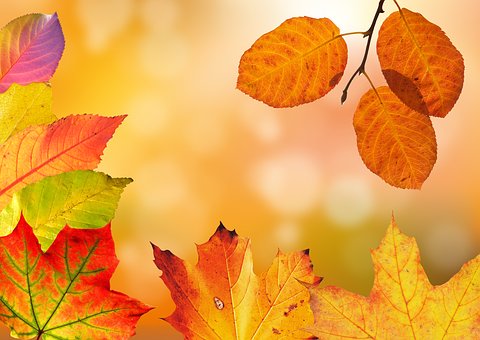                                            P O Z V Á N K A                                    Obec  Zamarovce        v rámci Mesiaca úcty k starším pozýva všetkých seniorov            na kultúrno-spoločenské podujatie,  ktoré sa uskutoční dňa  25.októbra  2018  (štvrtok) o 15.00 hod.v  sále Kultúrneho domu  Zamarovce.  V rámci kultúrneho programu vystúpia deti MŠ Zamarovce a dychová hudba Chabovienka.        Veríme,  že využijete možnosť tohto stretnutia v kruhu spoluobčanov  pri malom občerstvení a v sprievode príjemnej hudby.                  Tešíme sa na spoločné stretnutie s Vami.                                                                                              starosta obce Zamarovce                                                                                                            Stanislav Červeňan